Publicado en Madrid el 25/08/2022 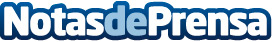 Herbalife Nutrition: ¿Cómo gestionar sosteniblemente la cadena de valor para nutrir al planeta?La multinacional Herbalife Nutrition apuesta por un modelo respetuoso con el medio ambiente controlando toda su cadena de valor, desde la selección de ingredientes hasta la llegada del producto al clienteDatos de contacto:Nuria Sáncheznsanchez@alanaconsultores.com917818090Nota de prensa publicada en: https://www.notasdeprensa.es/herbalife-nutrition-como-gestionar Categorias: Internacional Nutrición Gastronomía Sociedad Industria Alimentaria Logística Solidaridad y cooperación Consumo Sostenibilidad http://www.notasdeprensa.es